Департамент образования и науки Тюменской областигосударственное автономное профессиональное образовательное учреждение Тюменской области «Тобольский многопрофильный техникум» Комитет по образованию города Тобольска 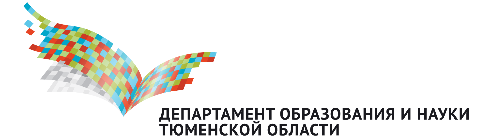 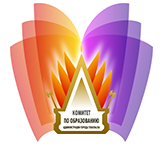 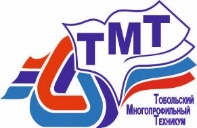 Партнёры программы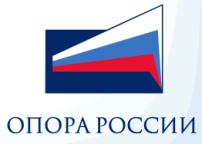 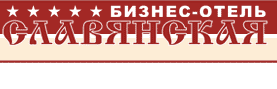 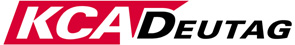 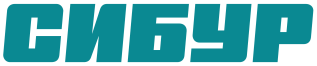 Программа проведения форума V областного форума«Большая перемена 2016»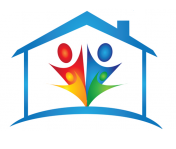 Тобольск - 2016г.«…самое базовое условие развития экономики – это, конечно, высокоподготовленный и квалифицированный рабочий класс,…»Президент РФ В.В.ПутинПЛАН МЕРОПРИЯТИЯПРЕСТИЖ РАБОЧИХ ПРОФЕССИЙ ПОДТВЕРЖДАЕТСЯ КОНКУРСАМИ ПРОФЕССИОНАЛЬНОГО МАСТЕРСТВА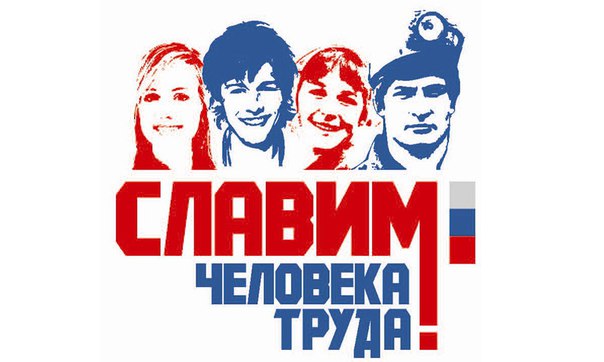 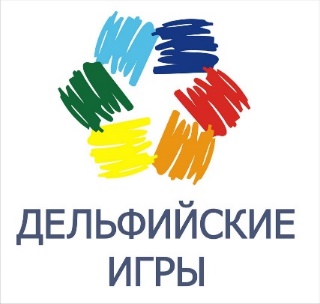 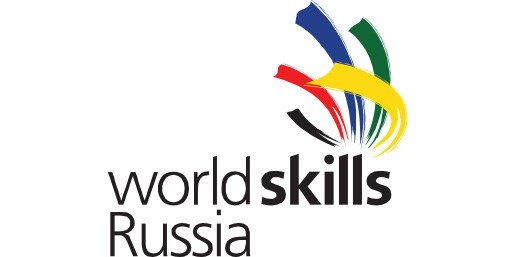 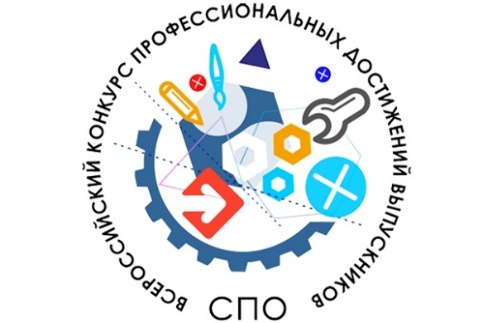 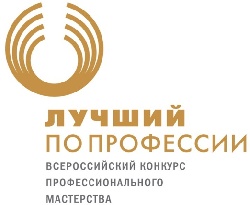 Для заметок______________________________________________________________________________________________________________________________________________________________________________________________________________________________________________________________________________________________________________________________________________________________________________________________________________________________________________________________________________________________________________________________________________________________________________________________________________________________________________________________________________________________________________________________________________________________________________________________________________________________________________________________________________________________________________________________________________________________________________________________________________________________________________________________________________________________________________________________________________________________________________Отзывы о мероприятии и Ваши пожеланиявы можете направить нам по электронной почте: tmts72@yandex.ru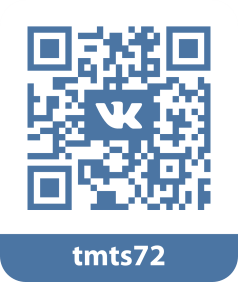 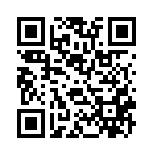 Благодарим Вас за активное участие в данном мероприятии!ВремяСодержание мероприятия10.45 - 11.00          Встреча родителей, кофе-пауза, выставка «Все работы хороши, выбирай на вкус!»11.00 - 11.15Открытие  форума «Большая перемена 2016». Визитная карточка ГАПОУ ТО «Тобольский многопрофильный техникум» - выступление агитбригады «Есть такая партия – ТМТ!»Презентация работодателей «Кем быть?»Презентация работодателей «Кем быть?»11.15 - 12.00Илюхина Виктория Валерьевна, менеджер направления оценки, обучения и развития персонала ОСП в г.Тобольске, Коломейцева Елена Васильевна, директор ООО «Ситцевый край», председатель тобольского отделения ООО «Опора России»Колмаков Алексей Геннадьевич, директор ООО «Гостиница «Славянская»»Интерактивная игра «Я знаю, город будет, я знаю, саду цвесть, когда такие люди в краю Тюменском есть!»Интерактивная игра «Я знаю, город будет, я знаю, саду цвесть, когда такие люди в краю Тюменском есть!»12.00 - 12.301. Спасибо нашим поварам, за то, что вкусно варят нам!2. Железные кони – в бой!3. Чистая вода – в каждый дом!  4. Шифровальщики5. Да будет свет!Рефлексия Рефлексия Презентация ГАПОУ ТО «Тобольский многопрофильный техникум»Презентация ГАПОУ ТО «Тобольский многопрофильный техникум»12.30 - 12.45Интерактивная экскурсия по профессиональным образовательным организациям Тюменской области12.45Отъезд участников мероприятия.